В Усть-Катаве в рамках акции «Ваш участковый» сотрудники полиции совместно с Общественным советом проводят беседы с населением по профилактике мошенничестваВ рамках профилактической акции «Ваш участковый» с соблюдением требований санитарно-эпидемиологической ситуации стражи правопорядка проводят с гражданами разъяснительные беседы, напоминая о распространенных способах мошенничеств. Участковые уполномоченные полиции по Усть-Катавскому городскому округу вручают жителям тематические памятки, содержащие полезную информацию о видах обмана и способах противодействия злоумышленникам. Также в мероприятии принимал участие председатель общественного совета при ОМВД России по Усть-Катавскому городскому округу Александр Толмачев.Полицейские предупреждают граждан, что мошенники часто представляются сотрудниками службы безопасности банков и сообщают, что карта заблокирована, предлагают кредит на очень выгодных условиях, рассказывают о технических сбоях, в результате которых происходит списание денежных средств с карты клиента, а затем убеждают совершить ряд действий, которые якобы помогут исправить ситуацию. При поступлении подобных звонков участковые уполномоченные полиции настоятельно рекомендовали не сообщать посторонним лицам сведения о банковской карте и коды доступа к ней. В подобных случаях не следует выполнять никаких манипуляций с банковской картой, а обратиться в отделение банка и прояснить ситуацию.Вручая гражданам листовки-памятки с полезной информацией, сотрудники полиции просили распространить среди родных и близких сведения предупреждающего характера с целью предотвращения в их отношении преступлений, связанных с мошенничеством. За время проведения данной акции сотрудники полиции раздали более 400 листовок профилактического характера, в которых содержится полезная информация о видах мошенничества и способах противодействия злоумышленникам.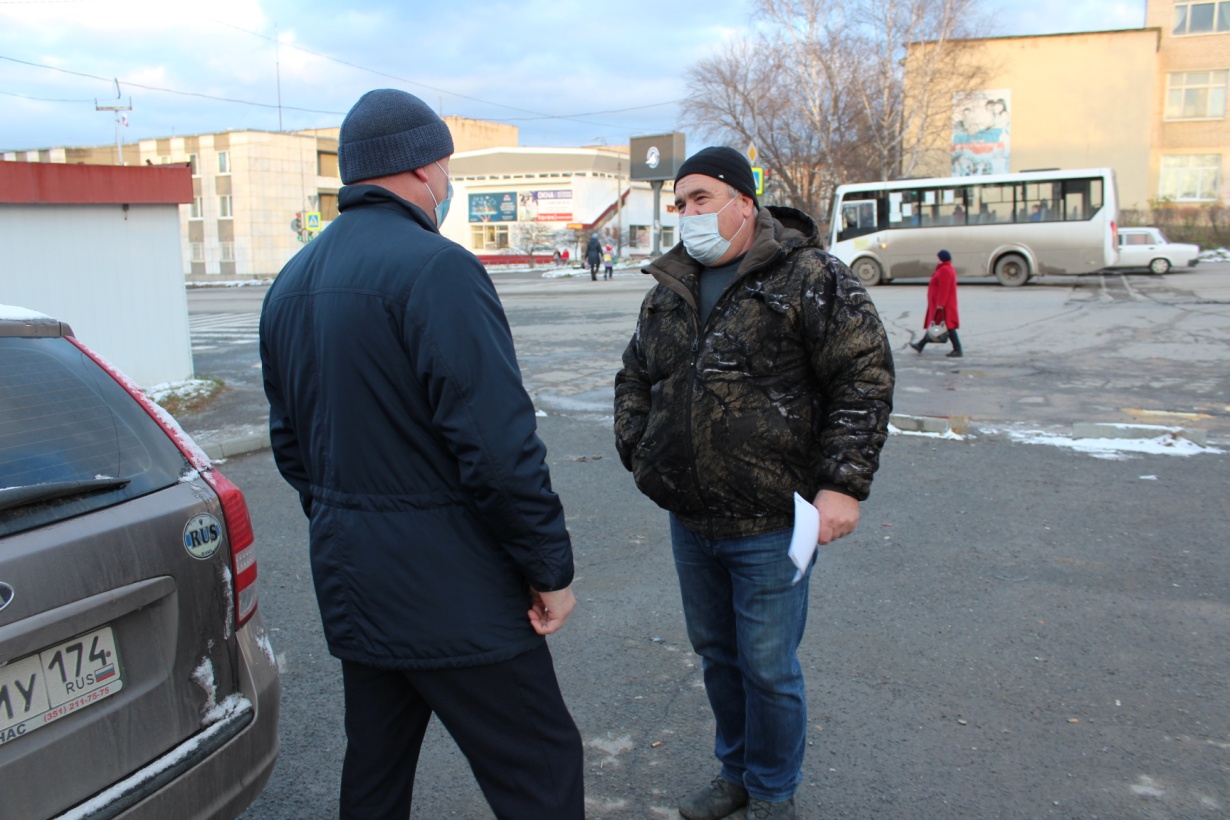 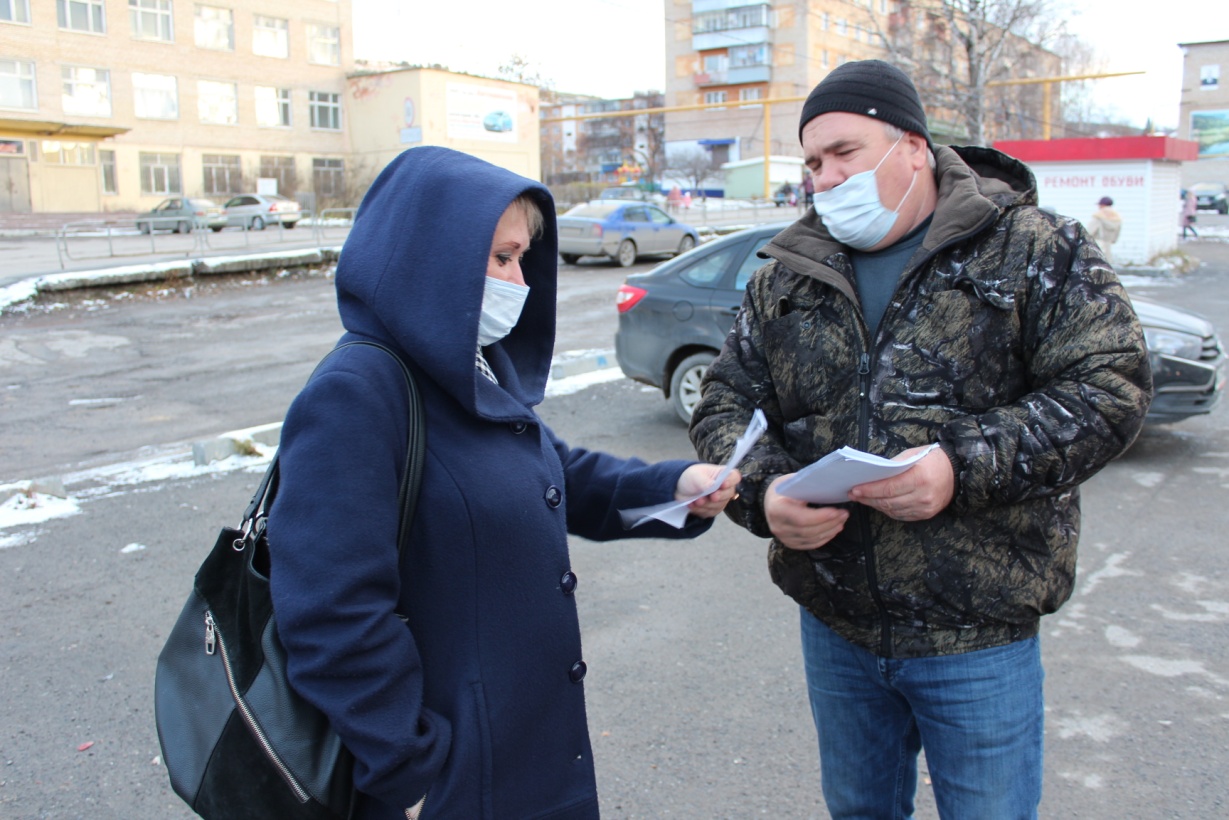 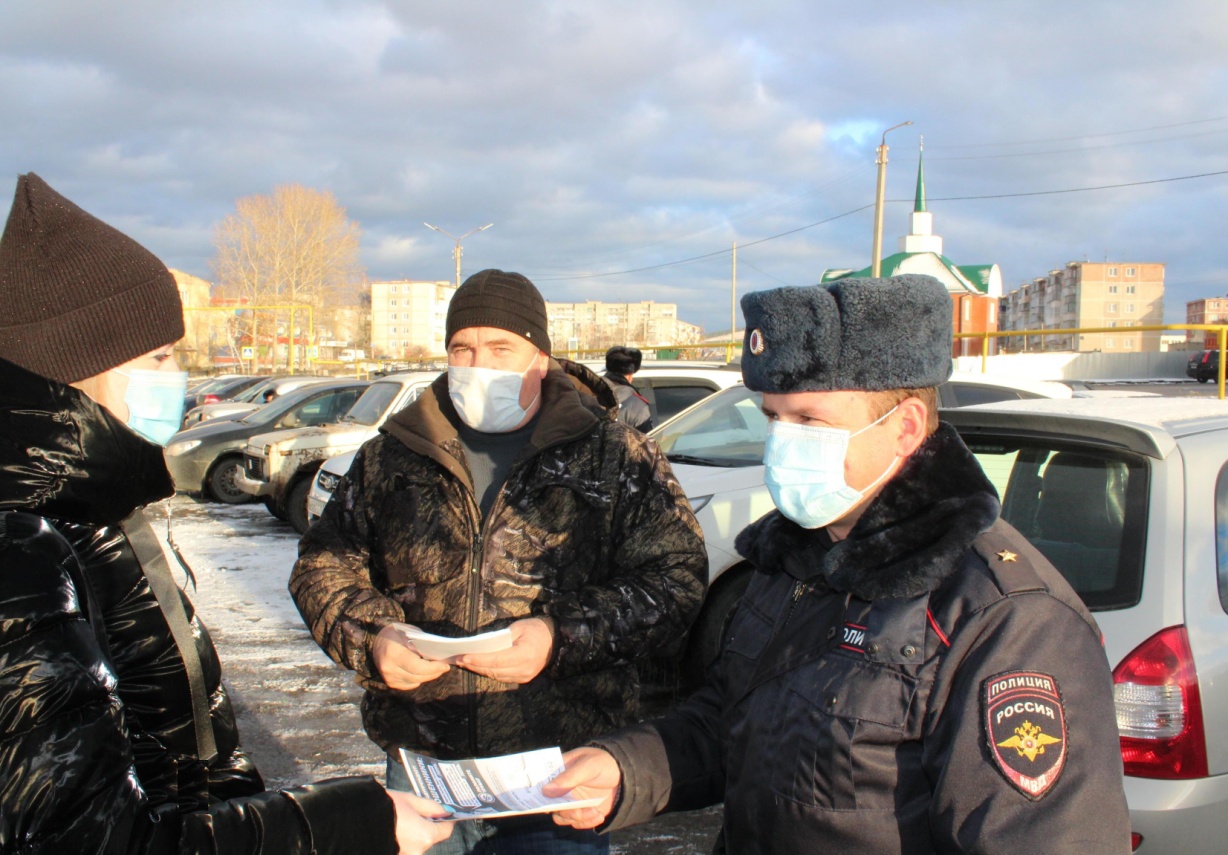 